Call for Nominations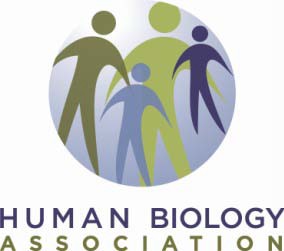 Franz Boas Distinguished Achievement AwardThe purpose of the Franz Boas Distinguished Achievement Award is to honor a member of the Association for exemplary contributions to human biology in science, scholarship, and other professional service. Criteria for the award are: (1) the recipient shall be identified as a leading figure in our profession, either from the United States or from abroad; (2) the recipient shall have made a series of contributions that represent a significant accomplishment within the profession; (3) alternately, the recipient shall have made a remarkable contribution or creative act that transcends normal scientific achievement and that is worthy of recognition both outside of and within the profession of human biology. Past recipients have been Gabriel Lasker (1996), James Tanner (1997), Alice Brues (1998), Francisco Salzano (1999), Paul Baker (2000), Derek Roberts (2001), Stanley Garn (2002), Geoffrey Harrison (2003), Alex Roche (2004), Ralph Garruto (2005), Michael Little (2005), Robert Malina (2006), Emőke J.E. Szathmary (2007), A. Roberto Frisancho (2008), Cynthia M. Beall (2009), Lorna G. Moore (2010), Michael H. Crawford (2011), A.T. Steegmann, Jr. (2012), DarnaDufour (2014), Sara Stinson (2015), Wenda Trevathan (2016), Deborah Crooks (2017), Gary James (2018), Peter Ellison (2019), Carol Worthman (2020), Bill Leonard (2021), Lynnette Leidy Sievert (2022), and James McKenna (2023).Nominations for the Boas Award must be made on this form by a Human Biology Association Fellow and include a current Curriculum Vitae of the nominee and at least one letter of support. Multiple letters are welcome, but all must be included in a single nomination packet, transmitted as a single PDF file.  Letters should provide detailed support for the nomination, including the candidate's accomplishments as indicated in the above listed criteria, as well as mentoring and service. A nominee may stay in the candidate pool for three years; the original nominator can provide updated materials each year. The winner will be honored at the 2024 Annual Meeting.The deadline for nominations is November 15, 2023.Name and address of nominator:  	Email Address:  	Nominee's name:  	Please email this form, supporting letter, and CV as attachments to Melanie Martin, Chair Nominations and Election Committee, martinm7@uw.edu (melaamartin@gmail.com as backup in case of spam filters).  The winner will be notified by February 15, 2024.